FUNDAÇÃO EDUCACIONAL CLAUDINO FRANCIO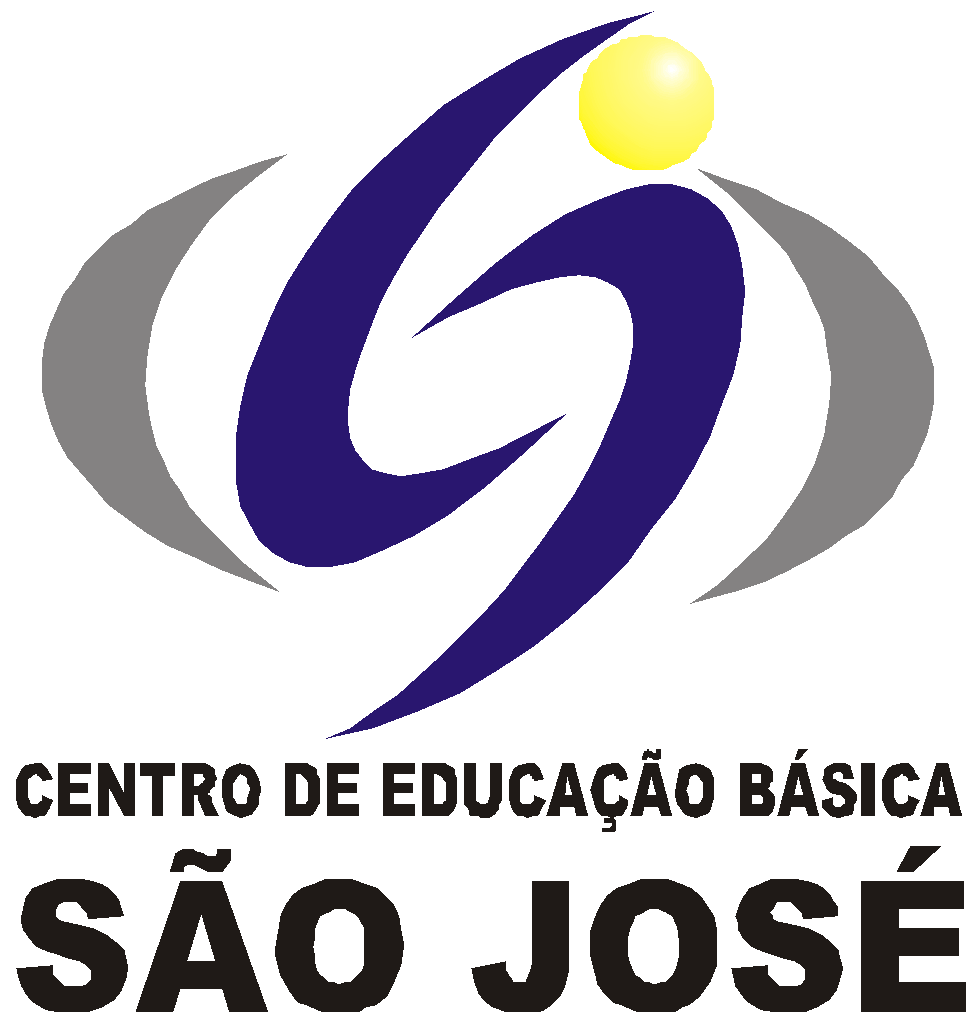 CENTRO DE EDUCAÇÃO BÁSICA SÃO JOSÉ                         Roteiro de Estudo Semanal 2º ano A Professora GracieleConteúdo Programático de 20 a 25 de julho Senhores Pais, Conforme comunicado enviado no dia 10 de julho, esta semana retornaremos com as aulas presenciais, seguindo o Plano de Contingência. Os alunos que já entregaram o termo na secretaria acompanharão as aulas presenciais todos os dias das 7h às 11h. Os alunos do grupo de risco ou que optarem por permanecer em casa deverão acompanhar a transmissão das aulas on-line das 7h às 11h, seguindo o Roteiro de Estudos.Este é o link FIXO para todas as aulas, todos os dias: meet.google.com/tpr-aycj-kpt?hs=122&authuser=1                                                                                                                       Atenciosamente, Equipe Pedagógica                                                                                 20/07/2020                                                                                 20/07/2020                                                                                 20/07/2020HORÁRIOSEGUNDACONTEÚDOS7h – 7h50INGLÊS LUCIANAApostila, p. 25 até 27.7h50 – 8h40EDUCAÇÃO FÍSICAProfessora Letícia – Funcional KIDSINTERVALOSERÁ EM SALA DE AULA9h - 9h50PORTUGUÊSApostila, p. 69 até 73.9h50 -10h40PORTUGUÊSApostila, p. 69 até 73.10h40 - 11hPORTUGUÊSApostila, p. 69 até 73.TAREFA DE CASA: 1) Recortar e montar anexos 16, 17 e 18 de Matemática.                                2) Caderno de leitura - livro “Adivinha quanto eu te amo - Sam Mc Bratney”- para                                      sexta-feira.                                     Anexo 1- livro                                     Anexo 2- ficha de leituraTAREFA DE CASA: 1) Recortar e montar anexos 16, 17 e 18 de Matemática.                                2) Caderno de leitura - livro “Adivinha quanto eu te amo - Sam Mc Bratney”- para                                      sexta-feira.                                     Anexo 1- livro                                     Anexo 2- ficha de leituraTAREFA DE CASA: 1) Recortar e montar anexos 16, 17 e 18 de Matemática.                                2) Caderno de leitura - livro “Adivinha quanto eu te amo - Sam Mc Bratney”- para                                      sexta-feira.                                     Anexo 1- livro                                     Anexo 2- ficha de leitura21/07/202021/07/202021/07/2020HORÁRIOTERÇACONTEÚDOS7h – 7h50ARTESApostila de Artes página 41 textura. Vamos fazer experiência pintando sobre diversas texturas.  7h50 – 8h40INGLÊS LUCIANAApostila, p. 28 até 29.INTERVALOSERÁ EM SALA DE AULA9h - 9h50MÚSICARelembraremos a tarefa da semana passada e depois entraremos no parâmetro do som que é a intensidade na música. Páginas 28, 29 e 30.9h - 9h50MÚSICARelembraremos a tarefa da semana passada e depois entraremos no parâmetro do som que é a intensidade na música. Páginas 28, 29 e 30.9h50 -10h40MATEMÁTICAApostila, p. 50 até 52.10h40 - 11hMATEMÁTICAJogo “Tabuleiro da Centena”, p. 53 e 54.TAREFA DE CASA: Lições 13 e 14 de Matemática, p. 78 e 79.                                Recortar e trazer p. 193 até 201 de Geografia (cartinhas para jogo).TAREFA DE CASA: Lições 13 e 14 de Matemática, p. 78 e 79.                                Recortar e trazer p. 193 até 201 de Geografia (cartinhas para jogo).TAREFA DE CASA: Lições 13 e 14 de Matemática, p. 78 e 79.                                Recortar e trazer p. 193 até 201 de Geografia (cartinhas para jogo).22/07/202022/07/202022/07/2020HORÁRIOQUARTACONTEÚDOS7h – 7h50PORTUGUÊSVídeo: https://www.youtube.com/watch?v=PorS1BnIH4cApostila, p. 74 até 76.7h50 – 8h40PORTUGUÊSApostila, p. 74 até 76.INTERVALOSERÁ EM SALA DE AULA9h - 9h50PORTUGUÊSProdução textual do cachorrinho. Anexo 39h - 9h50PORTUGUÊSProdução textual do cachorrinho. Anexo 39h50 -10h40HISTÓRIAProdução textual do cachorrinho. 10h40 - 11hGEOGRAFIAJogo das Profissões da Escola - apostila, p. 170.TAREFA DE CASA: Lições 12 e 13 de Português, p. 94 e 95.TAREFA DE CASA: Lições 12 e 13 de Português, p. 94 e 95.TAREFA DE CASA: Lições 12 e 13 de Português, p. 94 e 95.23/07/202023/07/202023/07/2020HORÁRIOQUINTACONTEÚDOS7h – 7h50PORTUGUÊSApostila, p. 77 e 78.7h50 – 8h40CIÊNCIASApostila, p. 121 e 124 até 126.INTERVALOSERÁ EM SALA DE AULA9h - 9h50REC AQUÁTICAOrientações sobre o Coronavírus9h - 9h50REC AQUÁTICAOrientações sobre o Coronavírus9h50 -10h40MATEMÁTICAApostila, p. 54 até 56.10h40 - 11hMATEMÁTICA - LIMLIM - ficha 8.TAREFA DE CASA: Lição 3 de Ciências, p. 122 e 123.TAREFA DE CASA: Lição 3 de Ciências, p. 122 e 123.TAREFA DE CASA: Lição 3 de Ciências, p. 122 e 123.24/07/202024/07/202024/07/2020HORÁRIOSEXTACONTEÚDOS7h – 7h50MATEMÁTICAApostila, p. 57 até 65.7h50 – 8h40MATEMÁTICAApostila, p. 57 até 65.INTERVALOSERÁ EM SALA DE AULA9h - 9h50MATEMÁTICAApostila, p. 57 até 65.9h - 9h50MATEMÁTICAApostila, p. 57 até 65.9h50 -10h40CIÊNCIASRetomada do 2º bimestre - 89 até 98 (no data show).10h40 - 11hCIÊNCIASRetomada do 2º bimestre - 89 até 98 (no data show).25/07/2020 - SÁBADO LETIVO25/07/2020 - SÁBADO LETIVO25/07/2020 - SÁBADO LETIVOHORÁRIOQUINTACONTEÚDOS7h – 7h50PORTUGUÊSApostila, p. 79 e 80.7h50 – 8h40PORTUGUÊSVídeo 1: https://www.youtube.com/watch?v=YJyy3VeTXFQvídeo 2: https://www.youtube.com/watch?v=gOgvUG4PRKAvídeo 3: https://www.youtube.com/watch?v=5eG_-uwJutkApostila, p. 81 e 82. INTERVALOSERÁ EM SALA DE AULA9h - 9h50REC AQUÁTICAOrientações sobre o Coronavírus9h - 9h50REC AQUÁTICAOrientações sobre o Coronavírus9h50 -10h40MATEMÁTICAApostila, p. 80 e 81.10h40 - 11hMATEMÁTICA - LIMLIM- ficha 9.